CỘNG HÒA XÃ HỘI CHỦ NGHĨA VIỆT NAMĐộc lập - Tự do - Hạnh phúc…………., ngày ..... tháng ..... năm ……...PHIẾU ĐĂNG KÝ DỰ TUYỂNVị trí dự tuyển (1): ……………………………………......Đơn vị dự tuyển (2): ………………………………….......THÔNG TIN CÁ NHÂN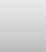 THÔNG TIN CƠ BẢN VỀ GIA ĐÌNHTHÔNG TIN VỀ QUÁ TRÌNH ĐÀO TẠOTHÔNG TIN VỀ QUÁ TRÌNH CÔNG TÁC (nếu có)MIỄN THI NGOẠI NGỮ, TIN HỌC(Thí sinh thuộc diện miễn thi ngoại ngữ, tin học cần ghi rõ lý do miễn thi ở mục này)Miễn thi ngoại ngữ do: ……………………………………………………...Miễn thi tin học do: …………………………………………………………ĐĂNG KÝ DỰ THI MÔN NGOẠI NGỮ(Thí sinh lựa chọn và ghi rõ đăng ký thi một trong năm thứ tiếng: Anh, Nga, Pháp, Đức, Trung Quốc hoặc ngoại ngữ khác theo yêu cầu của vị trí việc làm tại Thông báo tuyển dụng. Thí sinh được miễn thi môn ngoại ngữ không phải điền thông tin ở mục này).Đăng ký dự thi ngoại ngữ: ……………………………………………………ĐỐI TƢỢNG ƢU TIÊN (nếu có)………………………………………………………………………………………………………………………………………………………………………………………………………………………………………………………………… Tôi xin cam đoan những lời khai trên của tôi là đúng sự thật. Sau khi nhậnđược thông báo trúng tuyển tôi sẽ hoàn thiện hồ sơ theo quy định. Nếu sai sự thật thì kết quả tuyển dụng của tôi sẽ bị cơ quan, đơn vị có thẩm quyền tuyển dụng hủy bỏ, tôi sẽ chịu trách nhiệm trước pháp luật và cam kết không đăng ký tham gia kỳ tuyển dụng kế tiếp tại cơ quan tuyển dụng./.NGƢỜI VIẾT PHIẾU(Ký, ghi rõ họ tên)Ghi chú:Ghi đúng vị trí việc làm đăng ký dự tuyển;Ghi đúng tên cơ quan, tổ chức, đơn vị có chỉ tiêu tuyển dụng;Người viết phiếu tích dấu X vào ô tương ứng ô Nam, Nữ.Họ và tên: ………………………………………………………………………….Ngày, tháng, năm sinh: ………………………. Nam (3)	NữDân tộc: ……………………………….. Tôn giáo: ………………………………Số CMND hoặc Thẻ căn cước công dân: ……………….. Ngày cấp: ……….……Nơi cấp: ………….…………………………………………………………………Số điện thoại di động để báo tin: …………………… Email: ……………………..Quê quán: …………………………………………………………………………..Hộ khẩu thường trú: …………..……………………………………………………Chỗ ở hiện nay (để báo tin): ………………………………………………………..Tình trạng sức khỏe: …………...........…, Chiều cao: …..….., Cân nặng: ……. kgThành phần bản thân hiện nay: …………………………………………………….Trình độ văn hóa: …………………………………………………………..............Trình độ chuyên môn: ………………………………………………………...........Mối quan hệHọ và tênNgày, tháng, năm sinhQuê quán, nghề nghiệp, chức danh, chức vụ, đơn vị công tác, học tập, nơi ở (trong, ngoài nƣớc); thành viên cáctổ chức chính trị - xã hội	)Ngày, tháng, năm cấp văn bằng,chứng chỉTên trƣờng,cơ sở đào tạo cấpTrình độ văn bằng,chứng chỉSố hiệu của văn bằng,chứng chỉChuyên ngành đào tạo (ghi theo bảngđiểm)Ngành đào tạoHình thức đào tạoXếp loại bằng, chứngchỉTừ ngày, tháng, năm đến ngày, tháng, nămCơ quan, tổ chức, đơn vị công tác